RED = Sabbath   BLUE = New Moon   YELLOW = High Day   GREEN& YELLOW = Days of Unleavened Bread               www.hope-of-israel.org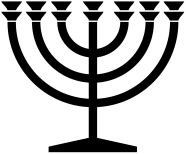 May 2024May 2024May 2024May 2024May 2024SundayMondayTuesdayWednesdayThursdayFridaySaturday1234S567891011SNMNM12131415161718S192021222324252nd Passover (After Previous Sunset)S2nd ULB-22627282930312nd ULB-32nd ULB-42nd ULB-52nd ULB-6Last Day of 2nd Unleavened BreadS